Anwendung des Online Tools „Sonderpädagogische Fallarbeit“ (SpFa) aus Sicht der all. Schulen (SSA Rastatt Stand Juli 2021)Eingabe „Antrag Überprüfung des sonderpädagogischen Bildungsanspruchs“ bei Einschulung und Stellungnahme der GS„Antrag Überprüfung des sonderpädagogischen Bildungsanspruchs“ bei laufendem Schulbesuch und päd. Bericht der all. SchuleAufrufen der Anwendung Intranet-Kultusverwaltung aufrufen, Anwendungen anklicken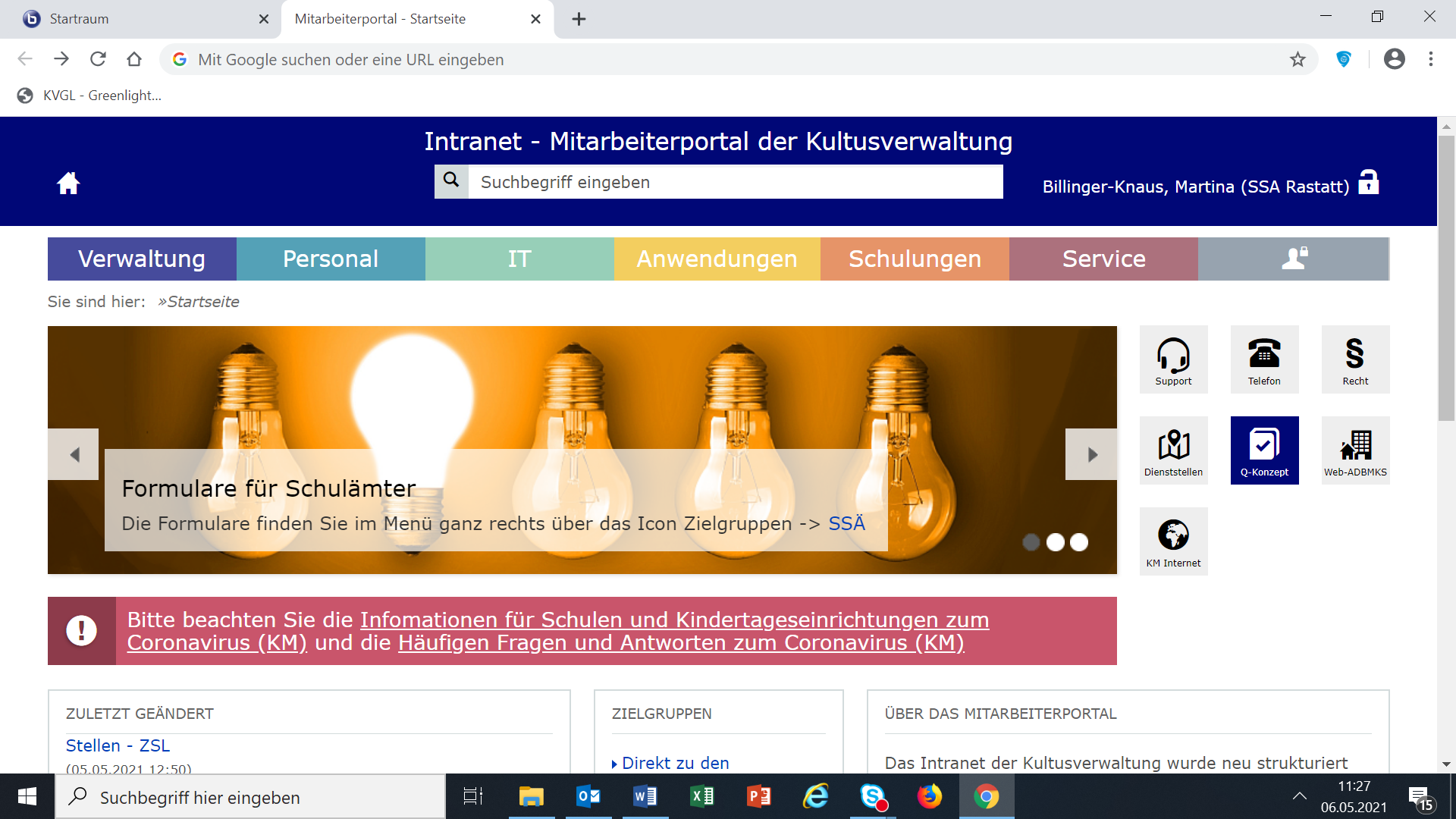 Im nächsten Schritt „Online-Verfahren" auswählen, dann „SPFA“ auswählen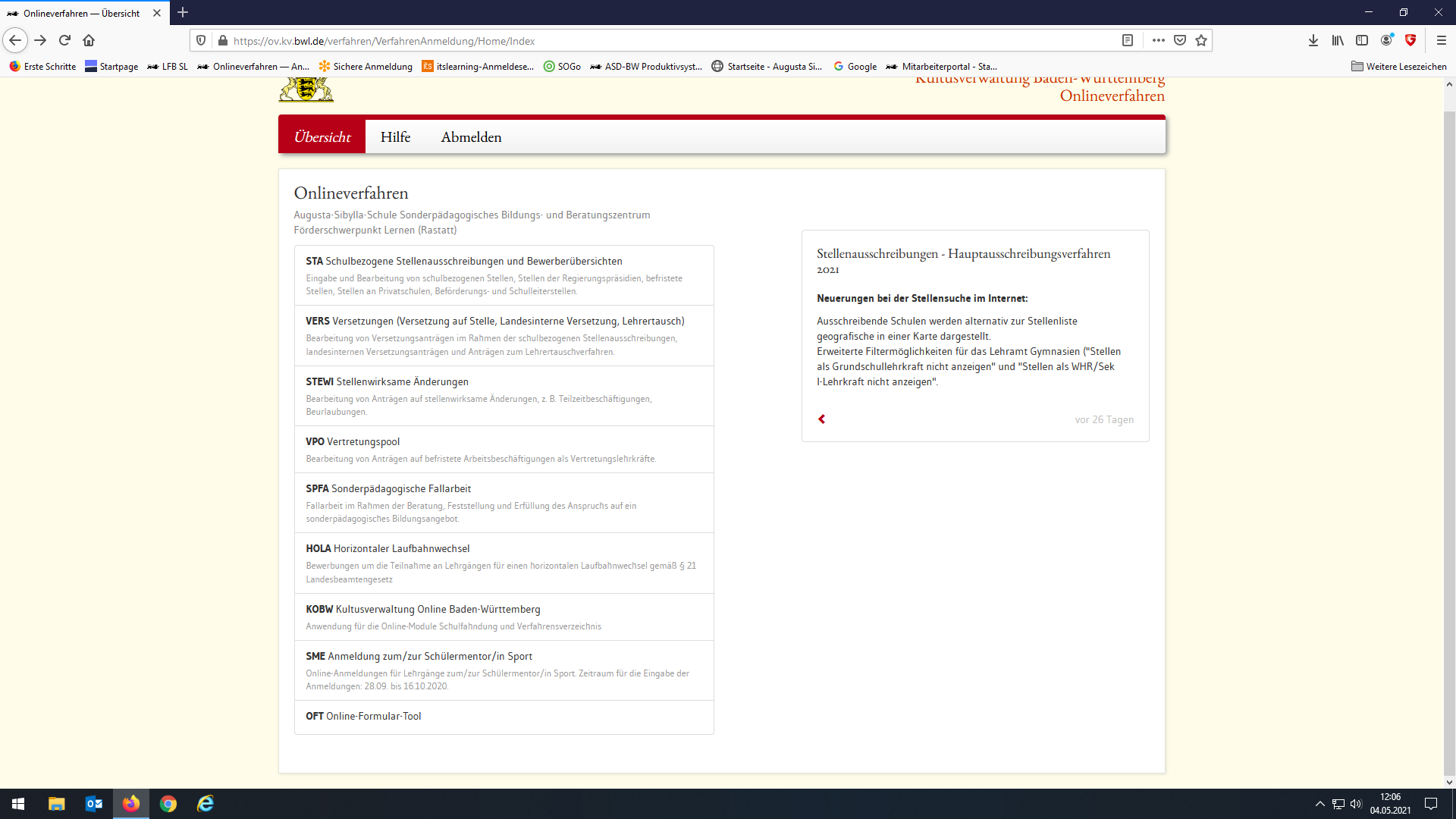 „Neue(n) Schüler/in erstellen“ anklicken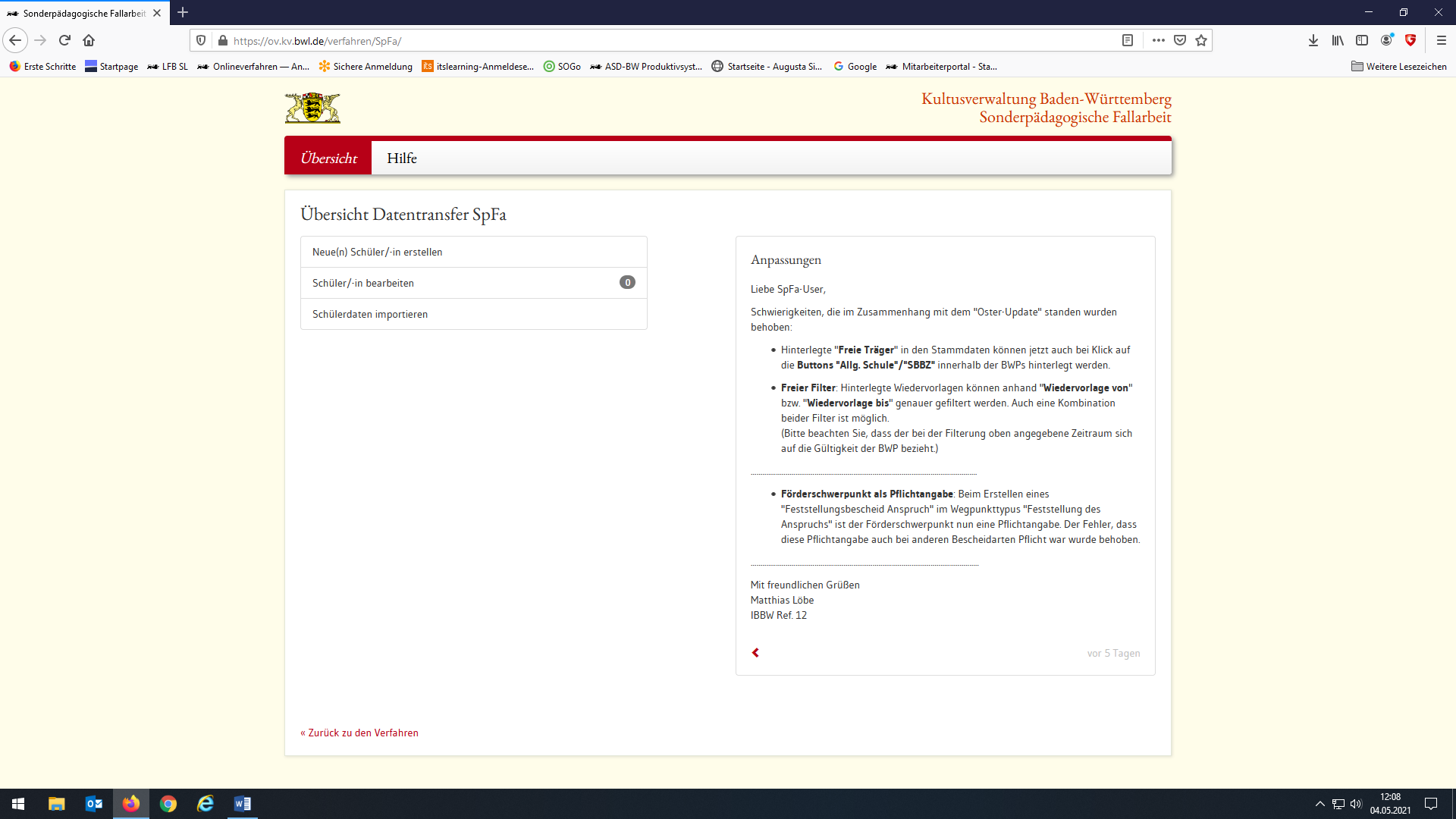 Erforderliche Schülerdaten ausfüllen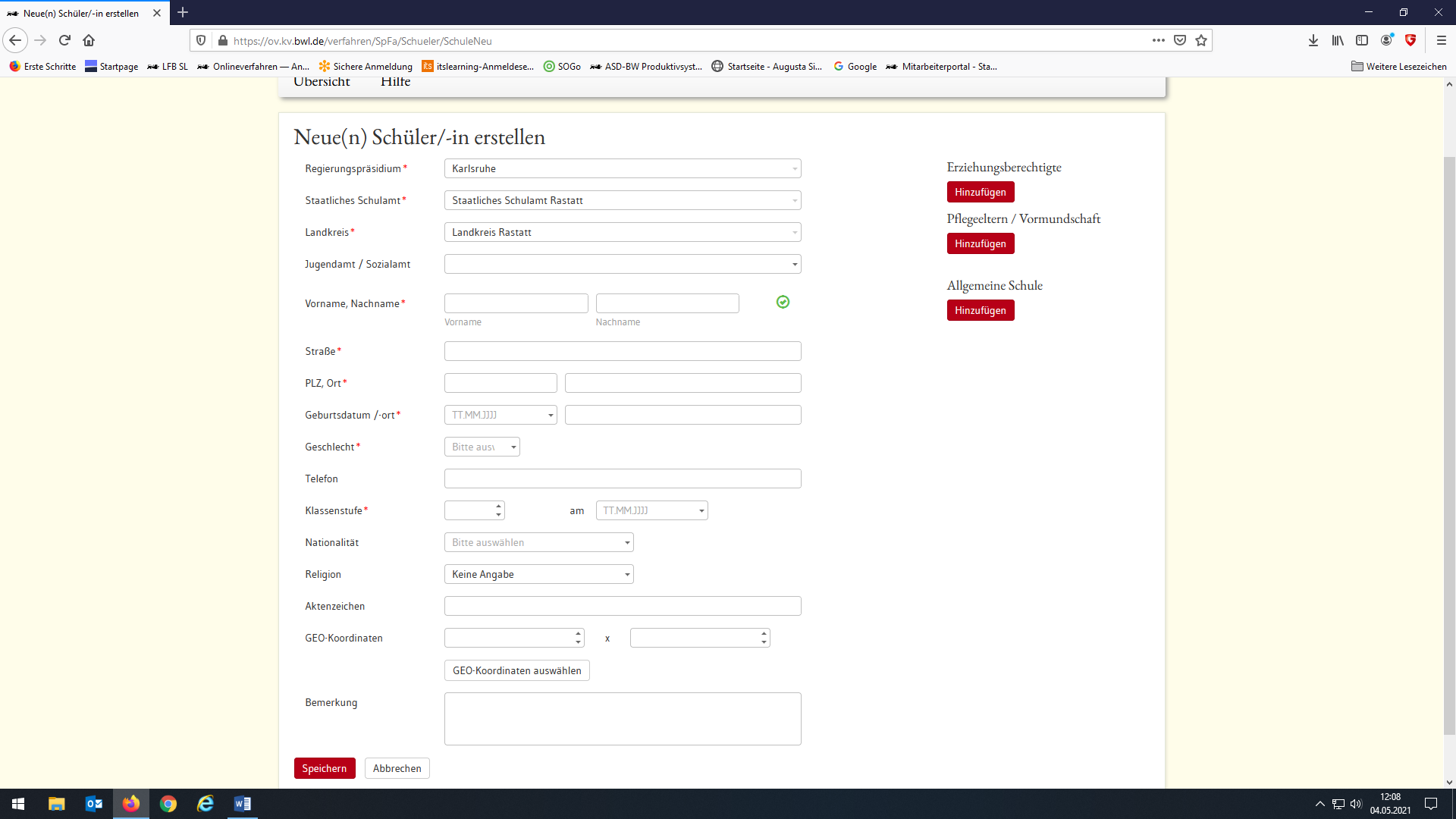 Beispiel für ausgefüllte Schülerdaten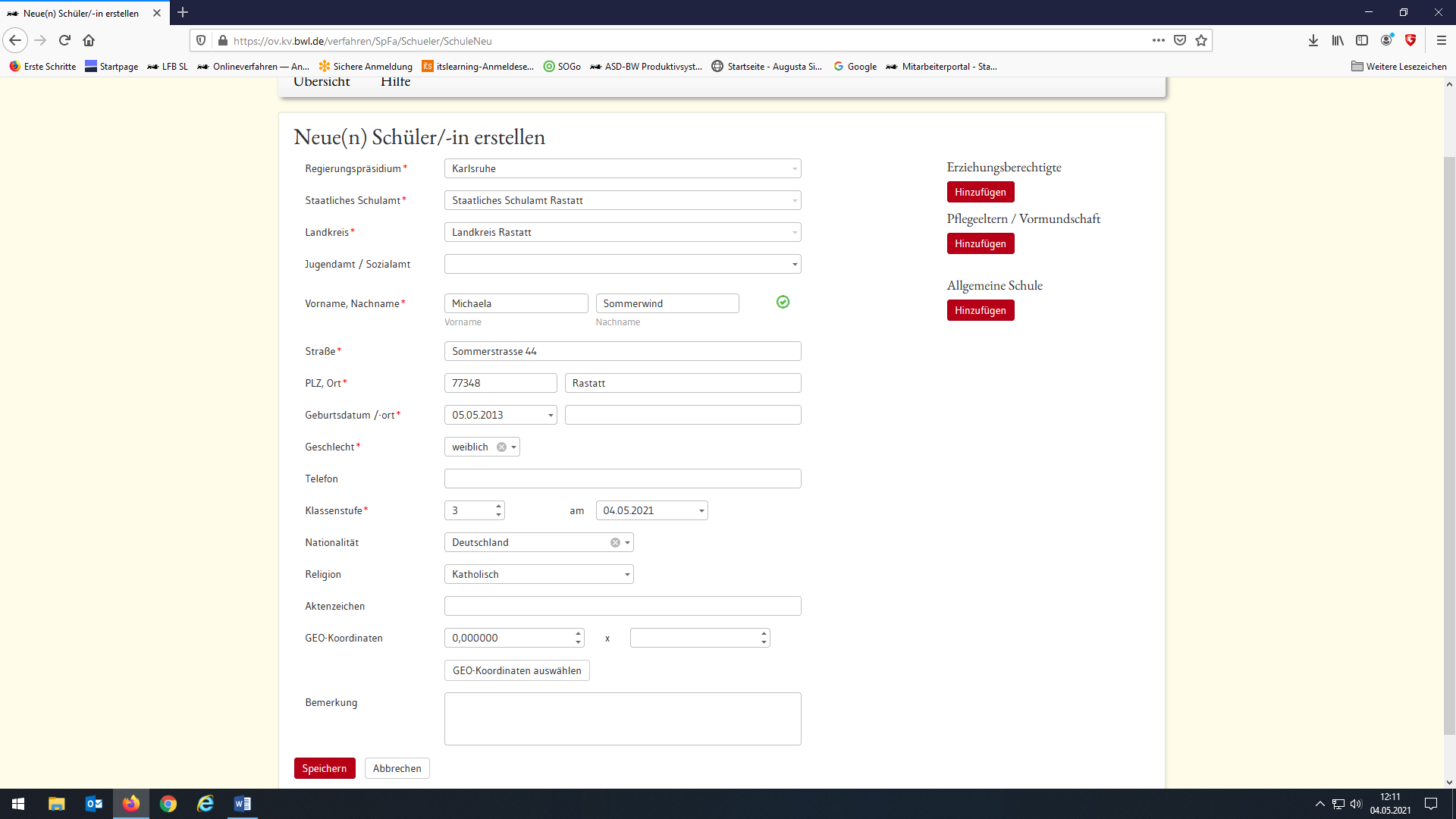 Im nächsten Schritt die Erziehungsberechtigten eintragen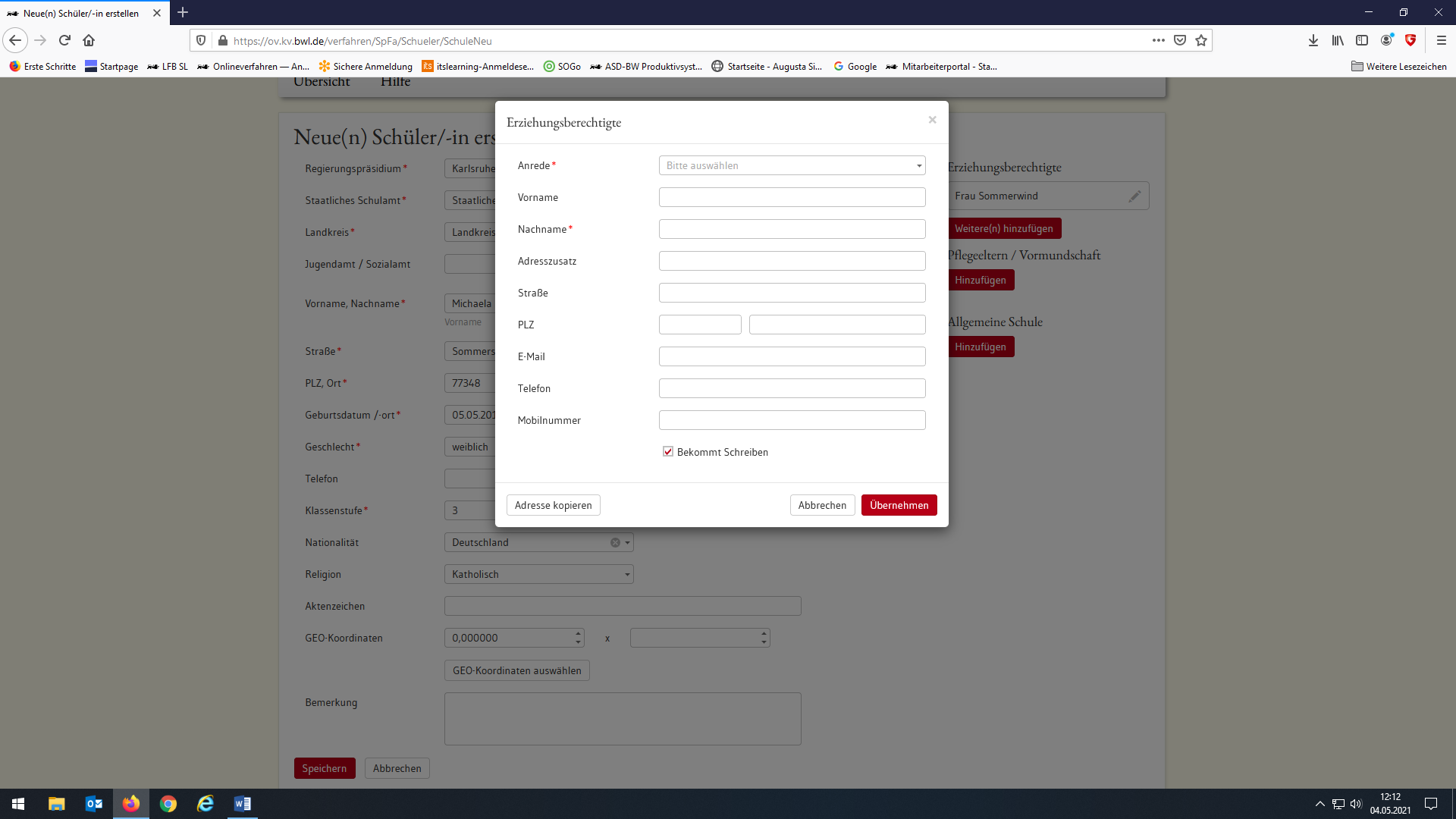 Im Anschluss die zuständige Schule auswählen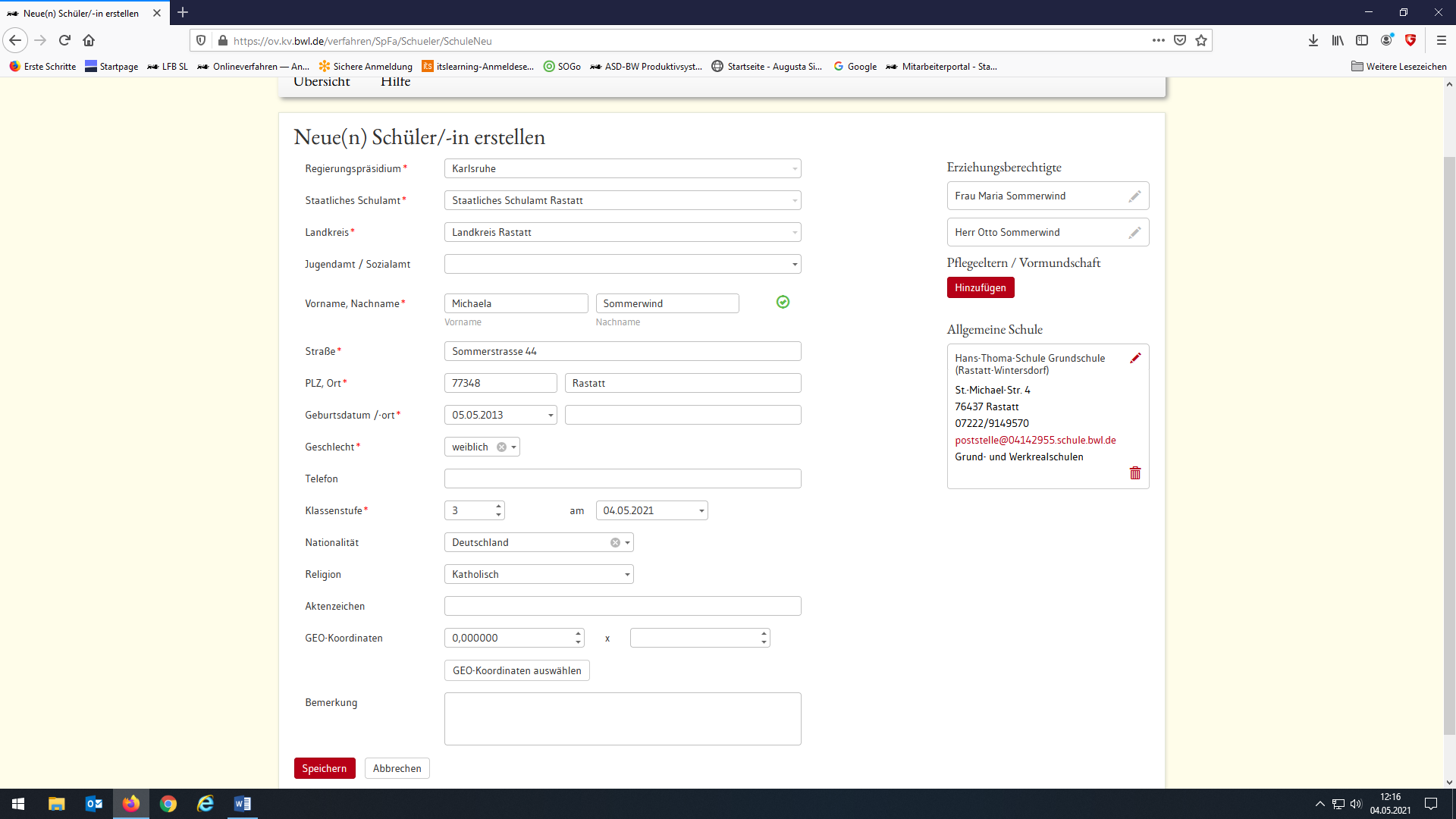 Im nächsten Schritt werden die notwendigen Dokumente hochgeladenAntrag der Eltern (Max, Muster_AntragÜ)Päd. Bericht oder Stellungnahme GS (Max, Muster_pädBÜ/ Max, Muster_GS_ST)Wenn der Antrag ohne Einwilligung der Eltern gestellt wird, dann nur den päd. Bericht oder die Stellungnahme GS hochladen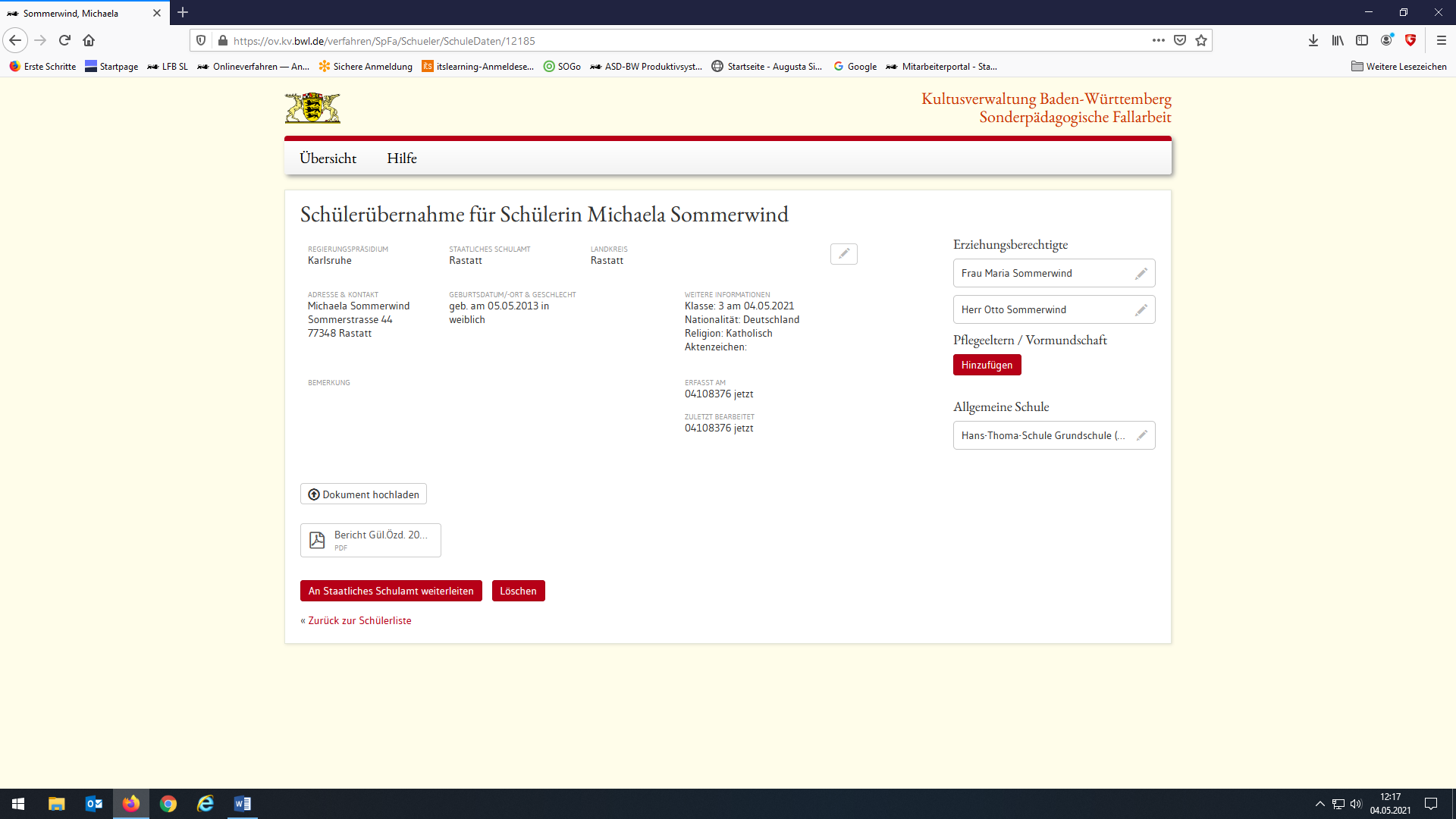 Beispiel: Dokument hochgeladen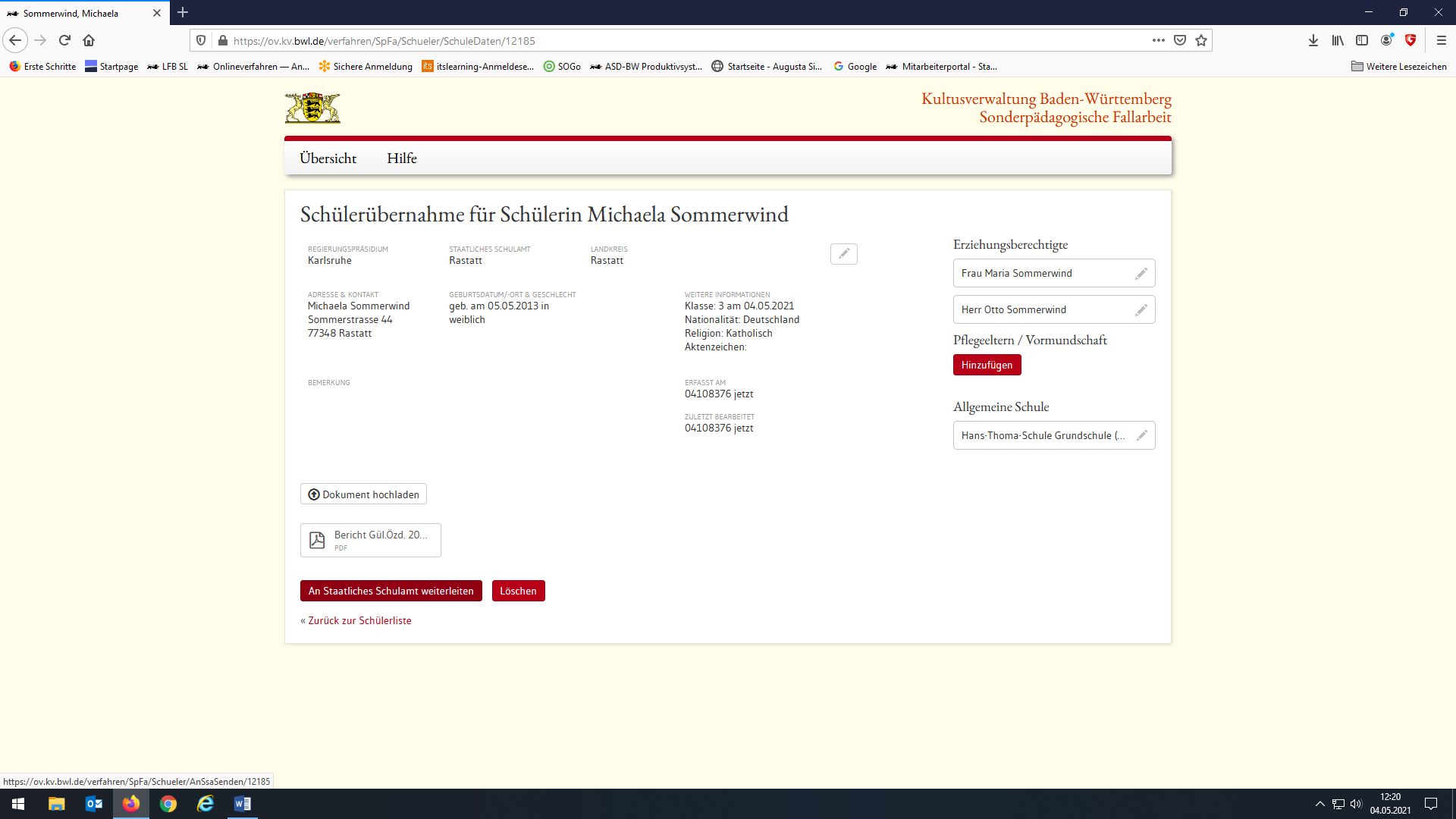 Zum Abschicken „An Staatliches Schulamt weiterleiten“ anklickenIn der Übersichtsliste, die zur Verfügung steht, ist zu erkennen, welche Schülerdaten versendet wurden. 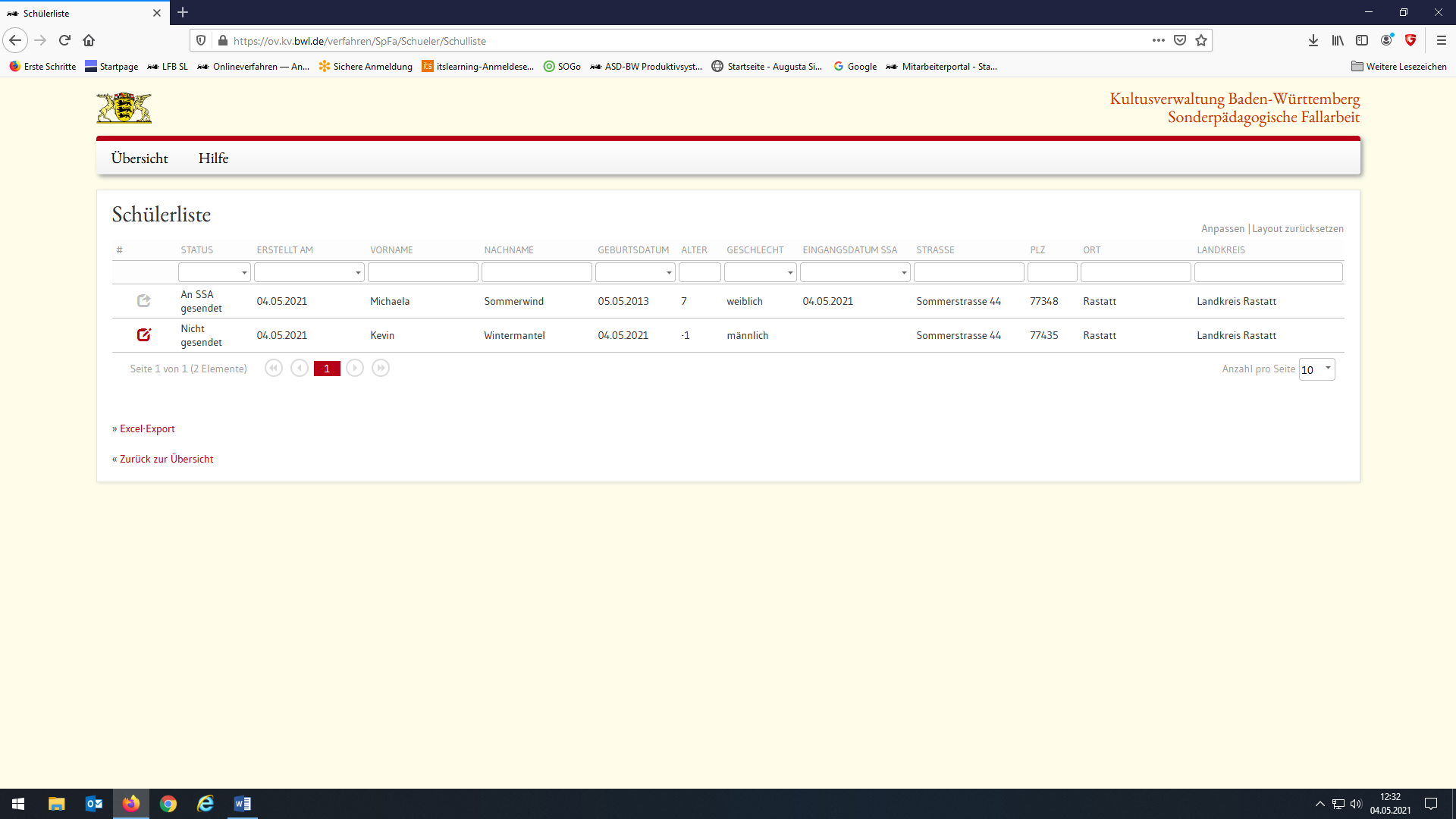 Im Anschluss werden die gesendeten Daten vom SSA gesichtet/verarbeitet und an das entsprechende SBBZ weitergeleitet, mit der Bitte um Vorlage eines Gutachtens. 